6:45	Greeter: 6:50	Quiet Settling with Soft Music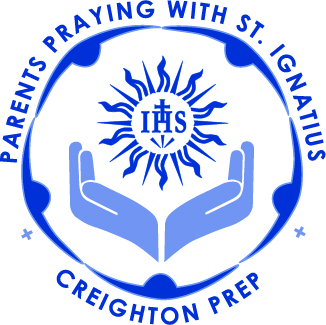 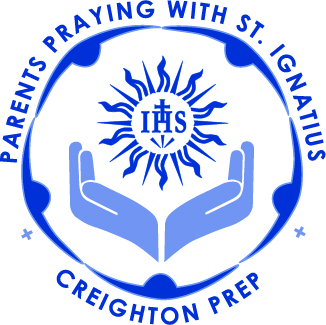 7:00 	Call to Prayer (Mark Link, SJ):  Volunteers7:03	Review of Examen and Colloquy.   7:15	Sharing of Week 3: Reflection Questions: Parents in small groups7:25	Scriptural Reading to Close Week 3 of the Spiritual Exercises: 7:29	Introduction of Guest Speaker: 7:30	Mr. Andrew Cera, nSJ, Social Studies Department7:50	Teaching: Fr. Schneider, SJ		Paschal Mystery 		Holy Week & EasterThe transition from Phase 3 into Phase 4 of the Spiritual Exercises Retreat.	Meditation for Holy Week8:10	Handouts Distributed and Link Readings Overview: WHO?		Monthly Link Readings and Meditations		Week/Phase 3 Scriptural Readings 		Examen and Colloquy sheets…8:15	Intentions: 8:25	Announcements: Interest in Leadership rolesBASH fast approaching-if you attend please check out the PPWI baskets.April 26th 3:00pm on Memorial Plaza, west side of Prep: End of Year Rosary for Prep Community especially graduating seniorsMay 8, 2017: Last PPWI gathering of this year, Celebrating 10 years: Mass with Fr. Kevin in Prep Chapel followed by end-of-year celebration in the Creighton Room8:28	Call to Mission (Mark Link, SJ): Volunteers